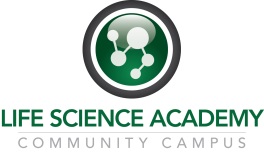 Note: The column Daily Value (DV) or Percent Daily Value (%DV) is the amount suggested per day. All other columns are per serving for that specific food.* Foods contain other important minerals and vitamins. The most common vitamins and minerals displayed on food labels have been included for this activity.  Activity 2.2.2: Label Analysis Chart CategoryDV or %DVFood 1(per serving)Food 2(per serving)Food 3(per serving)Food 4(per serving)Calories20002590380: 492.135: 45.325170: 220.15260: 336.7Total Fat72-101g14g: 18.13g1g: 1.295g10g: 12.95g13g: 16.835gUnsaturated FatSaturated FatAs low as possible while consuming a nutritionally adequate diet2g: 9.065g0g: 0g5g: 6.475g2g: 2.59Trans FatAs low as possible while consuming a nutritionally adequate diet0g: 0g0g: 0g0g: 0g0g: 0gCholesterolAs low as possible while consuming a nutritionally adequate diet0mg: 0mg0mg: 0mg0mg: 0mg0mg: 0mgSodium1660mg: 2149.7mg190mg: 216.05mg350mg: 435.25mg320mg: 414.4mgCarbohydrates291-421g52g: 67.34g5g: 6.475g18g: 23.31g31g: 40.145gFiber26g2g: 2.59g2g: 2.59g3g: 3.885g3g: 3.885gSugar2g: 2.59g0g: 0g0g: 0g2g: 2.59gProtein33g8g: 10.36g2g: 2.59g3g: 3.885g3g: 3.885gMinerals*CalciumIron100% 1300mg100% 15mg Calcium: 0%: 0%Iron: 10%: 25.9%Calcium: 0%: 0%Iron: 2%: 2.59%Calcium: 0%: 0%Iron: 4%: 5.18%Calcium: 4%: 5.18%Iron: 2%: 2.59%Vitamins*Vitamin AVitamin C100% 700mcg100% 65mcgVitamin A: 0%: 0%Vitamin C: 0%: 0%Vitamin A: 0%: 0%Vitamin C: 0%: 0%Vitamin A: 0%: 0%Vitamin C: 0%: 0%Vitamin A: 0%: 0%Vitamin C: 0%: 0%